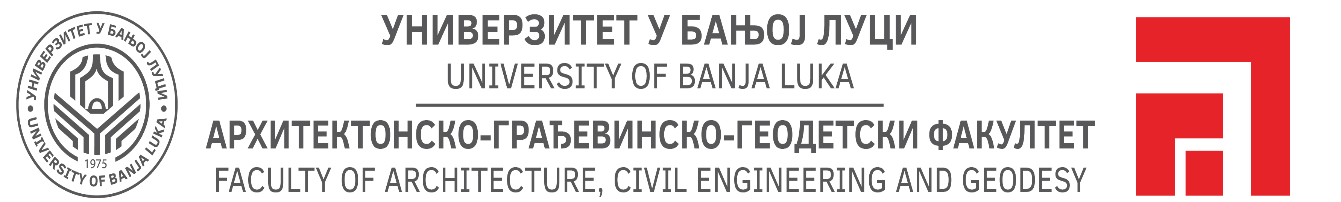 Бања Лука, 26.08.2022. годинеО Г Л А С                                                                                      ЗА ЈАВНУ ОДБРАНУ                                                       ДОКТОРСКЕ ДИСЕРТАЦИЈЕДана 02.09.2022. године  на Архитектонско-грађевинско-геодетском факултету у Бањој Луци одбрани докторске дисертације приступиће кандидат: 	Мр Наташа Поповић-Милетић, дипломирани инжењер грађевинарства, рођенa 11.07.1979. године у Бaњој Луци, Босна и Херцеговина.Тема:  ''ОПТИМИЗАЦИЈА ДИНАМИЧКИХ ПЛАНОВА ГРАЂЕВИНСКИХ ПРОЈЕКАТА ПРИМЈЕНОМ МЕТОДЕ ФАЗИ-АКТИВНОГ КРИТИЧНОГ ЛАНЦА''Комисија за оцјену и одбрану:Проф. др Љубиша Прерадовић,                                                       предсједник комисијеПроф. др Горан Ћировић,                                                               ментор и члан комисијеПроф. др Драган Памучар,                                                                       члан комисијеПроф. др Владимир Мученски,                                                               члан комисијеПроф. др Игор Пешко,                                                                               члан комисијеЈавна одбрана докторске дисертације мр Наташе Поповић-Милетић, одржаће се у просторијама Архитектонско-грађевинско-геодетског факултета, сала 3, петак  02.09.2022. године са почетком у 12,00 сати.ПРИСТУП СЛОБОДАН СВИМА КОЈИ ЖЕЛЕ ДА ПРИСУСТВУЈУ ЈАВНОЈ ОДБРАНИ ДОКТОРСКЕ ДИСЕРТАЦИЈЕ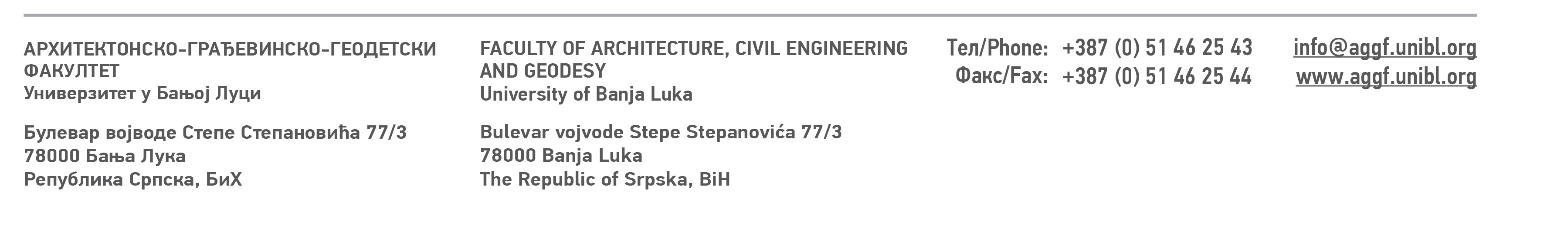 